Witam!W tym tygodniu przesyłam dwa linki dotyczące j. angielskiego. Jeden to historyjka obrazkowa a drugi wymowa dotycząca słówek z zakresu tematyki Tom’s ball. Zajęcia te są kontynuacją tematu z ubiegłego tygodnia. Ponadto na końcu umieściłam przykładowe karty pracy do zrobienia z dzieckiem w celu utrwalenia poznanych kolorów. Powodzenia! P. Madzia https://demo.bilingualfuture.com/lesson/week-2-toms-red-ball/DhJGwJj9ehttps://demo.bilingualfuture.com/lesson/week-2-toms-red-ball/D1EVfgnEs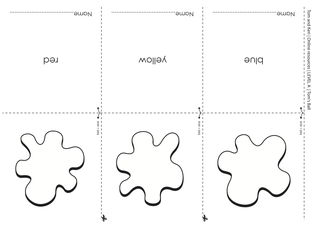 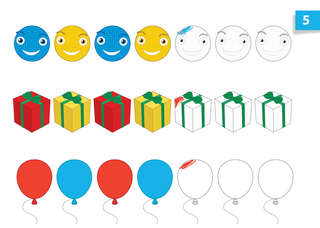 